ҠАРАР                                                                       РЕШЕНИЕ21 сентябрь  2020 й.                                               21 сентября  2020 г.№ 103Ирсай ауылы                                                                              д. ИрсаевоО внесении изменения в решение Совета сельского поселения Ирсаевский сельсовет муниципального района Мишкинский район Республики Башкортостан от 13.11.2010 № 301 «Об утверждении Положения о порядке проведения конкурса на замещение муниципальной должности муниципальной службы Республики Башкортостан в администрации сельского поселения Ирсаевский сельсовет  муниципального района Мишкинский район Республики Башкортостан»         В соответствии с п.2 ст.17 Федерального закона от 02.03.2007 № 25-ФЗ «О муниципальной службе в Российской Федерации» порядок проведения конкурса должен предусматривать опубликование его условий, сведений о дате, времени и месте его проведения, а также проекта трудового договора не позднее чем за 20 дней до дня проведения конкурса.         Пункт 3.1 Положения противоречит требованиям п.2 ст.17 Федерального закона от 02.03.2007 № 25-ФЗ «О муниципальной службе в Российской Федерации».        Пунктом 2.2 Положения установлен перечень документов, которые подлежат предоставлению в конкурсную комиссию гражданином, изъявившим желание участвовать в конкурсе.       Вместе с тем, в нарушение п.п. 4, 6 ч.3 ст. 16 Федерального закона от  02.03.2007 № 25-ФЗ «О муниципальной службе в Российской Федерации» пункт 2.2 Положения для участия в конкурсе не предусматривают представление сведений о трудовой деятельности, оформленные в установленном законодательством порядке, за  исключением случаев, когда трудовой договор  (контракт) заключается впервые; документа, подтверждающий регистрацию в системе индивидуального  (персонифицированного) учета, за исключением случаев, когда трудовой договор (контракт) заключается впервые.             При таких обстоятельствах Положение о проведении конкурса на замещение вакантной должности муниципальной службы сельского поселения Ирсаевский сельсовет муниципального района Мишкинский район Республики Башкортостан, утвержденное решением Совета сельского поселения Ирсаевский сельсовет муниципального района Мишкинский район Республики Башкортостан от 13.11.2010 №301, противоречит требованиям федерального законодательства и подлежит приведению в соответствии с ним.  В соответствии с п.4 ст.7 Федерального закона от 06.10.2003 № 131-ФЗ «Об общих принципах организации местного самоуправления в Российской Федерации», муниципальные правовые акты не должны противоречить Конституции Российской Федерации, федеральным конституционным законам, другим федеральным законам и иным нормативным правовым актам Российской Федерации, а также конституциям (уставам), законам, иным нормативным правовым актам субъектов Российской Федерации.    Исходя из выше изложенного, Совет сельского поселения Ирсаевский сельсовет муниципального района Мишкинский район Республики Башкортостан  р е ш и л :    1. Внести в решение Совета сельского поселения Ирсаевский сельсовет муниципального района Мишкинский район Республики Башкортостан от 13.11.2010 № 301 «Об утверждении Положения о порядке проведения конкурса на замещение муниципальной должности муниципальной службы Республики Башкортостан в администрации сельского поселения Ирсаевский сельсовет  муниципального района Мишкинский район Республики Башкортостан» следующие изменения и дополнения:    -заменить п.2.2 пп. г Положения «копию трудовой книжки (за исключением случаев, когда служебная (трудовая) деятельность осуществляется впервые) или иные документы, подтверждающие трудовую (служебную) деятельность гражданина» на «для участия в конкурсе  предусматривают представление сведений о трудовой деятельности, оформленные в установленном законодательством порядке, за  исключением случаев, когда трудовой договор  (контракт) заключается впервые; документа, подтверждающий регистрацию в системе индивидуального  (персонифицированного) учета, за исключением случаев, когда трудовой договор (контракт) заключается впервые»;      -дополнить п.3.1 Положения «проекта трудового договора не позднее чем за 20 дней до дня проведения конкурса».           2.  Настоящее решение вступает в силу со дня его подписания и подлежит обнародованию на информационном стенде в здании Администрации сельского поселения Ирсаевского сельсовет муниципального района Мишкинский район Республики Башкортостан и размещению на официальном сайте Администрации сельского поселения Ирсаевского сельсовет муниципального района Мишкинский район Республики Башкортостан в сети Интернет  http://irsai.mishkan.ru/.          3. Контроль исполнения данного решения возложить на постоянные комиссии Совета сельского поселения.Глава сельского поселенияИрсаевский сельсоветмуниципального района Мишкинский район Республики Башкортостан			              С.В. ХазиевБАШҠОРТОСТАН РЕСПУБЛИКАҺЫМИШКӘ  РАЙОНЫМУНИЦИПАЛЬ РАЙОНЫНЫҢИРСАЙ АУЫЛ СОВЕТЫАУЫЛ БИЛӘМӘҺЕСОВЕТЫ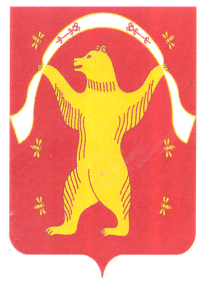 РЕСПУБЛИКА БАШКОРТОСТАНСОВЕТСЕЛЬСКОГО ПОСЕЛЕНИЯИРСАЕВСКИЙ СЕЛЬСОВЕТМУНИЦИПАЛЬНОГО РАЙОНАМИШКИНСКИЙ РАЙОН